Mandatory courses:Elective courses: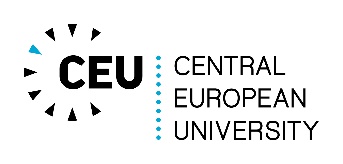 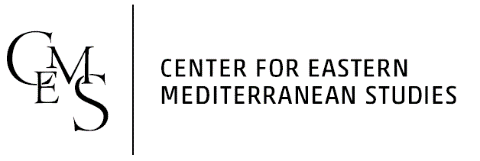 Advanced Certificate Eastern Mediterranean Studies2016/2017MA1Y Student RegistrationLed by Volker MenzeName of the student:Citizenship:Type of MA studies: Department:Title of the MA thesis:Name of the supervisor:Date of registration:TermTitleCreditsFall 2016Winter 2017Total credits      4TermTitleCreditsFall 2016Winter 2017Total credits (min. 8)**Source Language credits can be credited to your total elective credits, pending approval from your EMS Supervisor.DateHead of Certificate